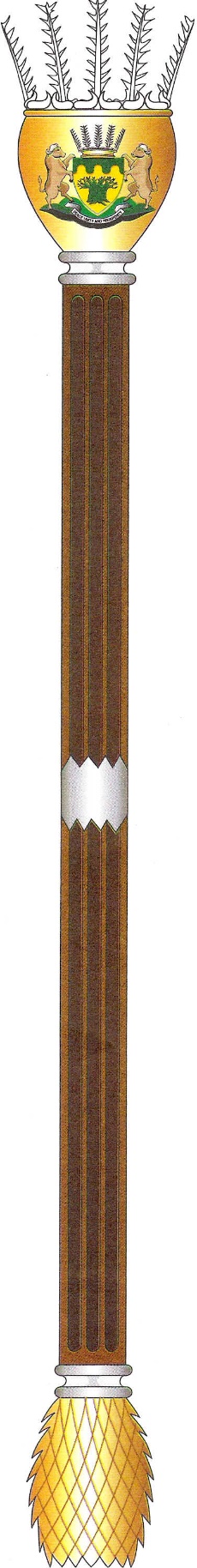 LIMPOPO PROVINCIAL LEGISLATURE    LEGISLATURE ACTIVITIES WEEKLY PROGRAMME:  27 – 31 JULY                                                                                       N0. 32 (2020) SIXTH LEGISLATUREEnquiries             :	Ms Tsholofelo Ilona Masobe            Divisional Head: 	Committee Operations and Secretariat Support Services Contact info.	:	015 633-8011 / 082 688 3678 / masobet@limpopoleg.gov.zaDATETIMENAME OF COMMITTEE VENUEBUSINESSMONDAY,27 JULY 2020                                                                        CONSTITUENCY WORK                                                                        CONSTITUENCY WORK                                                                        CONSTITUENCY WORK                                                                        CONSTITUENCY WORKMONDAY,27 JULY 202011H00PROGRAMMING COMMITTEEVirtual meetingCommittee meeting: Consideration of the Legislature Programme, Order Paper and Speakers ListTUESDAY, 28 JULY 202014H00PROVINCIAL TREASURYVirtual meetingCommittee meeting: Briefing by Provincial Treasury on:Health Surge Plan and Quarantine  sites identified by ProvinceWEDNESDAY,  29 JULY  202009H00PROVINCIAL TREASURYVirtual meetingCommittee meeting: Consideration and adoption of the following:The Limpopo Adjustment Appropriation (COVID-19) Bill,2020THURSDAY,  30 JULY  202010H00SITTING OF LEGISLATUREVirtual SittingOrders of the day:Consideration and Adoption of the Treasury Committee Report on  The Limpopo Adjustment Appropriation (COVID-19) Bill,2020FRIDAY, 31 JULY 202009H00PUBLIC WORKS, ROADS AND INFRASTRUCTURE AND RALVirtual meetingCommittee meeting: Consideration and adoption of the following:2019/20 4th quarter reports for Department and RAL